SvimmelhedHvad er svimmelhed?Svimmelhed er et symptom, der dækker over mange forskellige oplevelser. Sygdom i det indre øre medfører en bevægelsesillusion, der typisk opleves som om omgivelserne eller én selv bevæger sig. Når lægen skal finde ud af, hvad svimmelhed skyldes, hjælper det at vide om svimmelheden for eksempel er konstant til stede eller kommer i anfald. Herudover kan andre symptomer, du oplever, som øresmerter, hørenedsættelse og øresusen hjælpe til at stille diagnosen.3 hyppige årsager til svimmelhed:Øresten kaldes også BPPV, som står for Benign Positionel Paroksysmal Vertigo. Her opleves anfald af kortvarig, men intens svimmelhed, når hovedet drejes eller holdes i en bestemt stilling. Ørestenene er små krystaller i det indre øre, som falder ud i de såkaldte buegange. Sygdommen kan forsvinde af sig selv, men ofte skal lægen hjælpe med at få ørestenene rullet tilbage, hvor de kommer fra. Det gøres ved at lægen holder dit hoved i bestemte stillinger, i en manøvre der kaldes Epleys Manøvre.Virus på balancenerven opleves modsat øresten konstant, om end den forværres ved bevægelse. Den kraftige svimmelhed varer i få dage, hvorefter du kan føle dig utilpas i ugerne efter. Sygdommen kaldes også neuritis vestibularis og skyldes et tryk på balancenerven fra dit ligevægtsapparat i det indre øre. Behandlingen er kvalmestillende og søsygepiller i så få dage som muligt og herefter træningsøvelser for dit ligevægtsapparat. Det er vigtigt for din prognose at du hurtigst muligt kommer op og bevæger dig omkring og kun ligger i sengen de første dage af sygdommen. Du må først køre bil, når du ikke længere bliver svimmel ved hovedbevægelser.Meniéres sygdom opleves i klassiske tilfælde som anfald af intens svimmelhed med hørenedsættelse og øresusen. Efter anfaldet føler man sig tit utilpas i dagene efter. Der kan dog være grunde til, at lægen stiller diagnosen, selvom du ikke har oplevet alle symptomerne. Sygdommen menes at hænge sammen med trykstigninger i den væske, der er i dit indre øre. Med tiden tager dit indre øre skade af trykstigningerne, og hørelsen forbliver nedsat også mellem anfaldene. Til gengæld vil skaden på dit indre øre med tiden gøre dine svimmelhedsanfald mindre intense. Anfaldene behandles ligesom virus på balancenerven med kvalmestillende og søsygepiller. For at forebygge anfaldene anbefales saltfattig, og lægen kan ordinere Betaserc og eventuelt lægge et lille ventilationsdræn i din trommehinde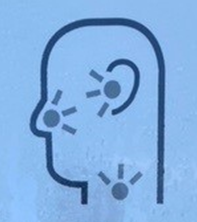 Øre-,Næse-,Halsklinikken Varde Speciallæge Jalal SaadiSøndertoften 22,6800 Varde, Telefon 32 223 226      